Beszámoló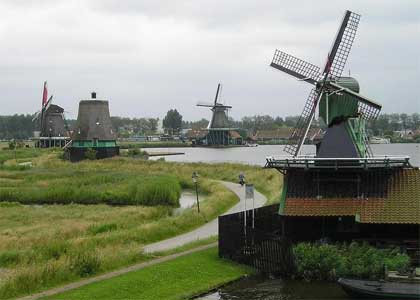 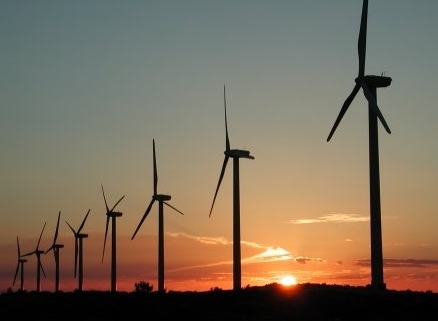                      A holland szakképzési modell működésének tapasztalataiPriskinné Fekete AdriennKedvezményezetti beszámolóKedvezményezett:Priskinné Fekete Adrienn kozmetikus mesterKüldő intézmény: Békés Megyei Kereskedelmi és IparkamaraFogadó intézmény:NoorderpoortGroningen, HollandiaTanulmányút ideje:2013. november 3-9Téma: A holland szakképzési modell működésének tapasztalataiCélcsoport: LEONARDO DA VINCI VETPRO tanulmányutak szakképzési szakértők, oktatók.Felkészítés a tanulmányútra:A tanulmányútra való felkészüléshez írásos anyagok formájában emailben kaptunk segítséget.  A kiutazást megelőzően a BMKIK szakképzési osztályvezetője tájékoztatót tartott a kiutazóknak Hollandia szakképzési rendszeréről, az új magyar szakképzési kerettörvényről és a magyarországi területi integrált szakképző központokat (TISZK-ek) érintő aktuális helyzetről.  A kiutazást megelőzően egy tájékoztató beszélgetés keretében ismertették nekünk a tanulmányút végleges programját, valamint az utazással, szállással és ellátással, illetve a szabadidős-, és kulturális programokkal kapcsolatos tudnivalókat. Röviden bemutatták nekünk a meglátogatandó intézmények tevékenységét is, átbeszéltük a projekt célját, megismerhettük a rendelkezésünkre álló legfrissebb törvényi szabályozásokat. A tájékoztatón a kedvezményezetti szerződésben foglaltak szerinti projekttel kapcsolatos kötelezettségeinket is megbeszélhettük. A találkozó egyúttal egymás megismerésére is alkalmat nyújtott. A felkészítés a Békés Megyei Kereskedelmi és Iparkamara oktatótermében történt.A tanulmányút tartalma:A kiutazásunk zökkenőmentes volt, köszönhetően az előrelátó, figyelmes szervezésnek.A tanulmányút 7 napos volt, 5 munkanappal. A tanulmányút programja igen gazdag volt. Fogadóintézményünk a Noorderpoort volt. Képviselőjük tájékoztatott minket az intézmény felépítéséről, az iskolarendszerről, a szakképzés és a gazdaság helyzetéről. . Az ROC Noorderpoort Hollandia északi területén működik: 15.000 diákkal, 1500 fős személyzettel. 10 iskola 17 épületben, 7 városban tartozik hozzájuk. A kormány által finanszírozott központ a diáklétszám alapján kapja a támogatást. 18 év alatt a fiataloknak nem kell fizetnie az oktatásért, utána viszont tandíjat kell fizetni a diákoknak. Intézményükben maradéktalanul megvalósul a "holland modell”: az állami források koncentrált felhasználása, a hatékony gazdálkodás, a költségracionalizálás. Elhangzott, hogy a munkaerő-piaci igényekre  való rugalmas reagálást rendkívül fontosnak tartják. A tanárok és az oktatók átképzésével, áthelyezésével akár egy tanév alatt is reagálni tudnak a változó munkaerő-piaci viszonyokra. Ezt a rugalmasságot a hazai oktatási rendszerben is be kellene vezetni.Hollandia a gazdag országok között is a gazdagabbak közé tartozik. Inflációs rátája, a GDP növekedése, a munkanélküliség aránya a fejlett európai átlagnak megfelelően alakult.  A  szociális ellátás is Európában egyedülállóan magas szintű. A munkanélküliség 7% körül alakul, ami a gazdasági válság kezdetén még majdnem duplája volt, de a megfelelő lépéseknek köszönhetően hamar a mai szintre csökkent. Gazdasági és kulturális szempontból is előnyös az ország földrajzi elhelyezkedése: angol, német, francia nyelvterületű országok közé ékelődött, és a skandináv hatás is érezhető. Az említett három nyelvet a lakosság nagy része beszéli. Ez rendkívül fontos a fiatalok munkavállalása szempontjából.   A holland alkotmány és az oktatást szabályozó törvények az egyéneknek és a társadalmi csoportoknak nagyfokú szabadságot biztosítanak az oktatás terén. Ez vonatkozik az iskolaalapítás jogára is, függetlenül annak ideológiai alapelveitől, és igen tág teret hagy a struktúra és a tartalom meghatározására. Az állami fenntartású iskolák aránya körülbelül egyharmad. Az iskolák kétharmadát alapítványok működtetik. Az iskolák finanszírozása szektor semleges, normatív. Az iskolakötelezettség korhatár 19 év.Hollandiában az alapképzés az általános iskolával kezdődik, ami 8 évig, 4-től 12 éves korig tart A középfokú oktatás két fő irányú (általános és szakképzés), amelyben a 12 és 16, illetve 18 év közötti diákok vesznek részt. A középfokú általános képzés az általános iskola után az ötéves általános középiskolával (gimnáziummal –  HAVO), illetve a hat évig tartó egyetemre felkészítő középiskolával ( VWO) folytatódik, és az egyetemi képzéssel fejeződik be.  A szakképzésben az általános iskolát a középfokú szakképzésre felkészítő középiskola ( VMBO) követi, amely után a középfokú szakképzés ( MBO) jön, és a felsőfokú szakképzéssel ( HBO) zárul a sor.A négyéves középfokú szakképzésre felkészítő középiskola (VMBO), miként a neve is mutatja, a középfokú képzésre készíti fel a tanulókat. Az oktatási programot az általános képzéshez és az utolsó két évben a szakképzéshez kapcsolódó tantárgyak alkotják. A képzés során a tanulók négyféle stratégia közül választhatnak. -elméleti képzési stratégia, amely lehetőséget biztosít a rövid vagy hosszú távú középfokú szakképzésben (MBO) történő részvételre, valamint a tanuló folytathatja tanulmányait az általános középiskola (HAVO) negyedik évfolyamában, -vegyes stratégia, amely általános képzési elemeket és szakképzési elemeket egyaránt tartalmaz az utóbbiak túlsúlyával, -szakképzés-orientált stratégia, amely hosszú távú középfokú szakképzésben való részvételre nyújt lehetőséget. A középfokú szakképzés (MBO) a technológia, a kereskedelem/adminisztráció, a szolgáltatások/egészségügy és a mezőgazdaság területén kínál képzési programokat. A programok fontos részét képezi a saját vállalkozás alapítására felkészítő, a vállalkozási ké szségek fejlesztését megcélzó képzés. A középfokú szakképzésben két alapvető képzési forma közül választhatnak a tanulók.  Ez a két képzési forma a tömbösített képzés ( BBL) és a szakképzés ( BOL).A tömbösített képzésben a képzés legalább 60%-a egy vállalkozásnál folyik, a fennmaradó időt a tanulók az iskolában töltik. A tanulók a vállalkozással tanulószerződést kötnek. A szakképzési forma a tömbösített oktatásban nagyobb hangsúly helyez az elméleti képzésre, ebben az esetben a gyakorlati képzés a képzési idő csupán 20-60%-át teszi ki. A szakképzést az 1996. január 1-én életbe lépő Szakképzésről és Felnőttképzésről szóló törvény  szabályozza, ami – miként a neve is mutatja – közösen kezeli a szakképzést és a felnőttképzést. Az oktatási rendszer fejlettsége mellett a fiataloknak nagyon sok lehetősége van a továbbképzésre, sok segítséget kapnak a különböző szervezetektől a vállalkozóvá váláshoz, vagy a sikeres munkavállaláshoz. Ezek egyike az úgynevezett ROC: regionális kooperációs központok. Ezen központok feladata a vállalkozókkal való együttműködés hazai és nemzetközi szinten a fiatalok érdekében. Az ROC Noorderpoort Hollandia északi területén működik: 15.000 diákkal, 1500 fős személyzettel. 10 iskola 17 épületben, 7 városban tartozik hozzájuk. A kormány által finanszírozott központ a diáklétszám alapján kapja a támogatást. 18 év alatt a fiataloknak nem kell fizetnie az oktatásért, utána viszont tandíjat kell fizetni a diákoknak. A duális képzésben a tanulók ösztöndíjat kapnak a vállalkozóktól. Ez korosztályonként változó: 3-7 euró/óra. A vállalkozók gyakran a tankönyvet, vagy a laptopot is kifizetik a diákoknak.Egy másik lehetőség a diákok továbbképzésére a JLO: Jong Leren Ondernemen. Ez egy vállalkozói akadémia. Magánvállalkozás, de támogatja a Kereskedelmi Kamara és vállalkozók is. Feladata, hogy hozzásegítsék a végzős diákokat ahhoz, hogy vállalkozóvá válhassanak. Évente 25 diák 90 napos projektben vesz részt. Hetente, kéthetente vannak a képzések, melyek igen szerteágazóak. Workshopok, ötletbörzék, elméleti és gyakorlati oktatások… Legyen terved, és légy kreatív! –erre ösztönzik a fiatalokat. A „Legyen terved!” szlogen Mr. Fred Dubbeling konzul szájából is elhangzott.” Legyen terved, aztán lesz hozzá pénzed is…” A konzul rövid, de annál érdekesebb elbeszélésében összehasonlította a holland és a magyar mentalitást:” Semmi sem lehetséges, de minden lehetetlen” –mondja a magyar. „ Minden lehetséges, de semmi sem lehetetlen”- mondja a holland. Tapasztalata szerint az életünk minden területén ez a mentalitás jellemző. Szerinte a siker záloga a pozitív hozzáállás. Bemutattak nekünk még egy alapítvány által működtetett szervezetet. Az OTP (Ondernemers TrefPunkt) feladata, hogy hidat képezzen a diákok és a vállalkozók között. Segít a diákoknak képzőhelyet keresni, és segít a vállalkozóknak, hogy diákokkal töltsék fel a gyakornoki helyeiket. Börzéket, workshopokat szerveznek annak érdekében, hogy mindenki megtalálja a helyét.Érdekes kirándulást tettünk Eemshaven kikötőjébe, és Delfziljbe az SXC (Seaport Expirience Center)-be. Az SXC fő feladata, hogy a műszaki pályákat megismertessék a fiatalokkal. Hollandiában a fiataloknak alig 7%-a választja a műszaki szakmákat. A kikötő és a hozzá kapcsolódó vállalkozások nagyon sok munkaerőt igényelnének. Jelenleg sok magyar és lengyel munkás dolgozik a kikötőhöz csatlakozó vállalkozások építésén és működtetésén. Az SXC bemutatók, képzések, interaktív játékok segítségével ismerteti meg a fiatalokat a szállítmányozással, energiaiparral, vegyiparral, logisztikával  és egyéb műszaki szakmákkal.A Kereskedelmi Kamaránál tett látogatásunk is érdekes volt. Netherlandban 12 közfinanszírozású kamara segíti a vállalkozókat. Feladatai: cégregisztráció, 24 órás internetes tanácsadás, továbbképzések, kapcsolatteremtés lehetőségeinek támogatása, vállalkozásfejlesztés. A  magyar mintától eltérően viszont nincs szerepe a szakképzésben.A külföldi gyakorlat menedzsmentje:Küldő intézményünk a Békés Megyei Kereskedelmi és Iparkamara rendkívül körültekintően, alaposan felkészült és felkészített minket is a tanulmányútra. Írásos és szóbeli anyagokkal ellátva, azokat áttanulmányozva indultunk útnak. Fogadó intézményünk is jól felkészült fogadásunkra, minden program jól szervezetten zajlott. Megfelelő volt a szállásunk és az ellátásunk is. A meglátogatott intézmények is felkészültek voltak a fogadásunkra, minden zökkenőmentesen zajlott.  A tanulmányút értékelése: A napi program befejezése után minden nap megbeszéltük az aznap látottakat. A hét végén záró megbeszéléssel fejeztük be a tanulmányutat. Itt mindenki elmondhatta tapasztalatait, élményeit a tanulmányúttal kapcsolatban. Érdekes volt hallani, hogy mindenki hasonlóan jó tapasztalatokat szerzett a holland szakképzéssel, szakképzés-szervezéssel kapcsolatban, de mindenki más és más szemszögből érintette a látottakat.  E záró megbeszélésen kaptuk meg a részvételi tanúsítványt, amely a Noorderpoort állított ki részünkre. Rendkívül gazdag programú, érdekes és értékes tanulmányút volt. Sokrétű ismerettel lettünk gazdagabbak. Nem utolsó szempont, hogy lehetőségünk nyílt az ország mindennapjaiba betekintést nyernünk, és gyakorolhattuk a nyelvet is (angol volt a tanulmányút munkanyelve).Nekem egyik legfontosabb üzenete a látogatásnak, hogy mennyire fontos a nyelvtanulás az oktatás minden területén. Hiába képzünk jól felkészült szakembereket (legyen az diplomás, középfokú végzettségű szakember, vagy szakmunkás), nyelvtudás nélkül nem tudja megállni helyét a munkaerőpiacon.Profizmus, pozitív hozzáállás, pénz… ez a három szó, ami legjobban jellemzi a holland emberek életszemléletét. Profi módon végzik a munkájukat, komolyan veszik a feladataikat. Pozitív a hozzáállásuk a problémák megoldásához, az élethez. És mindehhez megvan az anyagi forrásuk is. Összességében azt gondolom, hogy sokat tanulhatunk tőlük: szorgalmat, türelmet, rugalmasságot, toleranciát.Békéscsaba, 2013. december 1.                                                                            Priskinné Fekete Adrienn                                                                            kozmetikus mester